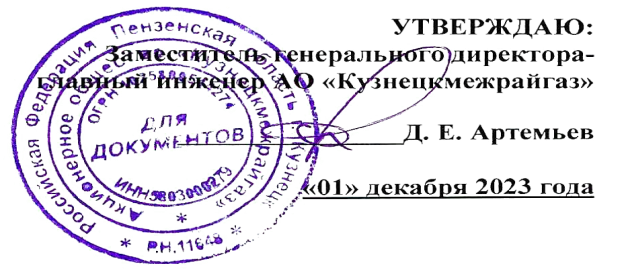 ГРАФИК    технического обслуживания внутридомового газового оборудованияв многоквартирных домах города Кузнецка на январь 2024 год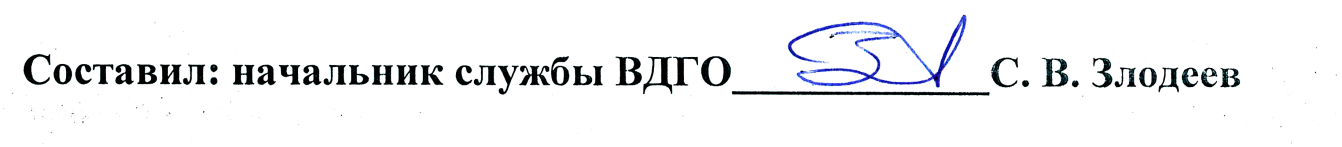 № п/пАдрес многоквартирного жилого домаДата и время выполнения работ 1231город Кузнецк, улица Комсомольская, дом №4909.01.2024 года (с 900 до 1600)2город Кузнецк, улица Комсомольская, дом №4009.01.2024 года (с 900 до 1600)3город Кузнецк, улица Рабочая, дом №17009.01.2024 года (с 900 до 1600)4город Кузнецк, улица Комсомольская, дом №5710.01.2024 года (с 900 до 1600)5город Кузнецк, улица Комсомольская, дом №5910.01.2024 года (с 900 до 1600)6город Кузнецк, улица Комсомольская, дом №3611.01.2024 года (с 900 до 1600)7город Кузнецк, улица Комсомольская, дом №3811.01.2024 года (с 900 до 1600)8город Кузнецк, улица Комсомольская, дом №4711.01.2024 года (с 900 до 1600)9город Кузнецк, улица Калинина, дом №11612.01.2024 года (с 900 до 1500)10город Кузнецк, улица Кирова, дом №18815.01.2024 года (с 900 до 1600)11город Кузнецк, улица Манторова, дом №2-А15.01.2024 года (с 900 до 1600)12город Кузнецк, улица Кирова, дом №16315.01.2024 года (с 900 до 1600)13город Кузнецк, улица Стекловская, дом №8016.01.2024 года (с 900 до 1600)14город Кузнецк, улица Ленина, дом №18617.01.2024 года (с 900 до 1600)18.01.2024 года (с 900 до 1600)15город Кузнецк, улица Стекловская, дом №9019.01.2024 года (с 900 до 1500)16город Кузнецк, улица Кирова, дом №11722.01.2024 года (с 900 до 1600)17город Кузнецк, улица Стекловская, дом №9523.01.2024 года (с 900 до 1600)18город Кузнецк, улица Московская, дом №5423.01.2024 года (с 900 до 1600)19город Кузнецк, улица Московская, дом №5523.01.2024 года (с 900 до 1600)20город Кузнецк, улица Кирова, дом №11924.01.2024 года (с 900 до 1600)25.01.2024 года (с 900 до 1600)21город Кузнецк, улица Рабочая, дом №23626.01.2023 года (с 900 до 1500)22город Кузнецк, улица Кирова, дом №729.01.2023 года (с 900 до 1600)23город Кузнецк, улица Кирова, дом №530.01.2023 года (с 900 до 1600)31.01.2023 года (с 900 до 1600)